ГУБЕРНАТОР КУРСКОЙ ОБЛАСТИПОСТАНОВЛЕНИЕот 11 октября 2021 г. N 449-пгО ПРОВЕДЕНИИ ОБЛАСТНОГО ЕЖЕГОДНОГО КОНКУРСА"ЛУЧШЕЕ ТЕРРИТОРИАЛЬНОЕ ОБЩЕСТВЕННОЕ САМОУПРАВЛЕНИЕКУРСКОЙ ОБЛАСТИ"В целях развития института территориального общественного самоуправления (далее - ТОС) Курской области как одной из форм участия населения в осуществлении местного самоуправления, а также выявления и поддержки инициатив ТОС Курской области, направленных на развитие территории населенных пунктов, постановляю:1. Утвердить прилагаемое Положение о проведении областного ежегодного конкурса "Лучшее территориальное общественное самоуправление Курской области".2. Создать конкурсную комиссию по проведению областного ежегодного конкурса "Лучшее территориальное общественное самоуправление Курской области" и утвердить ее прилагаемый состав.3. Утвердить смету расходов областного ежегодного конкурса "Лучшее территориальное общественное самоуправление Курской области".4. Рекомендовать органам местного самоуправления Курской области организовать работу по отбору ТОС для участия в проведении областного ежегодного конкурса "Лучшее территориальное общественное самоуправление Курской области".5. Комитету информации и печати Курской области обеспечить публикацию настоящего постановления в газете "Курская правда".(в ред. постановления Губернатора Курской области от 28.10.2022 N 312-пг)6. Исключен. - Постановление Губернатора Курской области от 28.10.2022 N 312-пг.ГубернаторКурской областиР.СТАРОВОЙТУтвержденопостановлениемГубернатора Курской областиот 11 октября 2021 г. N 449-пгПОЛОЖЕНИЕО ПРОВЕДЕНИИ ОБЛАСТНОГО ЕЖЕГОДНОГО КОНКУРСА "ЛУЧШЕЕТЕРРИТОРИАЛЬНОЕ ОБЩЕСТВЕННОЕ САМОУПРАВЛЕНИЕ КУРСКОЙ ОБЛАСТИ"1. Общие положения1.1. Положение о проведении областного ежегодного конкурса "Лучшее территориальное общественное самоуправление Курской области" (далее - Положение) определяет порядок и условия проведения областного ежегодного конкурса "Лучшее территориальное общественное самоуправление Курской области" (далее - Конкурс).1.2. Цели и задачи Конкурса.Целью Конкурса является развитие института территориального общественного самоуправления (далее - ТОС) Курской области как одной из форм участия населения в осуществлении местного самоуправления.Задачи Конкурса:оказание содействия участию населения в осуществлении местного самоуправления и собственных инициатив по вопросам местного значения;выявление и распространение положительного опыта ТОС;выявление ТОС, добившихся наилучших результатов в самоорганизации граждан;пропаганда практического опыта работы руководителей ТОС Курской области;стимулирование гражданской активности руководителей ТОС, повышение мотивации эффективного исполнения руководителями ТОС своих полномочий.2. Организация и проведение Конкурса2.1. Организатором Конкурса является Министерство внутренней и молодежной политики Курской области совместно с Ассоциацией "Совет муниципальных образований Курской области" (далее - Организатор).(в ред. постановления Губернатора Курской области от 17.08.2023 N 259-пг)2.2. Для проведения Конкурса и подведения итогов создается конкурсная комиссия в составе 12 человек, утверждаемая постановлением Губернатора Курской области (далее - Комиссия).2.3. Комиссия состоит из председателя, заместителя председателя, секретаря и членов Комиссии.Организационно-техническое обеспечение деятельности Комиссии осуществляет исполнительная дирекция Ассоциации "Совет муниципальных образований Курской области" (по согласованию).Работа Комиссии осуществляется в форме заседаний. Заседание Комиссии проводит председатель Комиссии, а в случае его отсутствия - заместитель председателя Комиссии.2.4. Комиссия правомочна решать вопросы, отнесенные к ее компетенции, если на заседании Комиссии присутствует более половины ее членов.Комиссия принимает решения простым большинством голосов присутствующих членов Комиссии. При голосовании каждый член Комиссии имеет один голос. При равенстве голосов право решающего голоса имеет председатель Комиссии.2.5. Решение Комиссии оформляется протоколом, который подписывается председательствующим на заседании Комиссии и секретарем Комиссии в срок не позднее 5 рабочих дней со дня заседания Комиссии.2.6. Комиссия выполняет следующие функции:анализирует и рассматривает представленные сведения о деятельности ТОС;подводит итоги Конкурса, определяет победителей Конкурса.2.7. Финансовое обеспечение Конкурса осуществляет Министерство внутренней и молодежной политики Курской области.(в ред. постановления Губернатора Курской области от 17.08.2023 N 259-пг)3. Условия проведения и организации Конкурса3.1. Конкурс проводится по соответствующим номинациям.В Конкурсе по номинациям, указанным в пункте 3.2 настоящего Положения, имеют право принимать участие ТОС, учрежденные в соответствии с частью 5 статьи 27 Федерального закона от 6 октября 2003 года N 131-ФЗ "Об общих принципах организации местного самоуправления в Российской Федерации".Сроки проведения Конкурса:по истечении 3 календарных дней с даты размещения объявления о проведении Конкурса на официальном сайте Губернатора и Правительства Курской области и на сайте Ассоциации "Совет муниципальных образований Курской области" - начало Конкурса;(в ред. постановления Губернатора Курской области от 17.08.2023 N 259-пг)в течение 30 календарных дней со дня начала Конкурса - подготовка и прием документов;не позднее 10 календарных дней со дня окончания приема документов - рассмотрение и определение победителей Конкурса;октябрь - ноябрь текущего года - подведение итогов Конкурса.(в ред. постановления Губернатора Курской области от 17.08.2023 N 259-пг)3.2. Конкурс проводится по 4 номинациям:1) "Лучшая организация работы ТОС по привлечению граждан к участию в культурно-массовых, спортивных и профилактических мероприятиях";2) "Лучшая организация работы ТОС по привлечению граждан к участию в благоустройстве территории";3) "Лучшая организация работы ТОС по привлечению граждан к участию в мероприятиях по оказанию помощи социально незащищенным слоям населения";4) "Лучший председатель ТОС".3.3. Критериями отбора для определения победителей являются:3.3.1. В номинации "Лучшая организация работы ТОС по привлечению граждан к участию в культурно-массовых, спортивных и профилактических мероприятиях":количество культурно-массовых мероприятий, организованных и проведенных ТОС;количество спортивных мероприятий, организованных и проведенных ТОС;количество мероприятий по охране общественного порядка и профилактике правонарушений, организованных ТОС совместно с УМВД России по Курской области (проведение бесед, встреч, рейдов);количество граждан, принявших участие в культурно-массовых мероприятиях, от общего количества жителей, проживающих на территории, на которой осуществляется ТОС;количество дворовых команд, принявших участие в спортивных мероприятиях, организованных и проведенных ТОС;количество граждан, принявших участие в мероприятиях по охране общественного порядка и профилактике правонарушений;проведение мероприятий в рамках участия в международных, всероссийских, региональных акциях и проектах, проводимых на территории Курской области.3.3.2. В номинации "Лучшая организация работы ТОС по привлечению граждан к участию в благоустройстве территории":количество созданных объектов благоустройства на территории ТОС;количество мероприятий по благоустройству и озеленению территории ТОС;количество граждан, принявших участие в мероприятиях по благоустройству и озеленению, от общего количества жителей, проживающих на территории, на которой осуществляется ТОС;количество посаженных деревьев и кустарников силами ТОС;проведение мероприятий в рамках участия в международных, всероссийских, региональных акциях и проектах, проводимых на территории Курской области.3.3.3. В номинации "Лучшая организация работы ТОС по привлечению граждан к участию в мероприятиях по оказанию помощи социально незащищенным слоям населения":количество мероприятий, организованных ТОС во взаимодействии с комиссией по делам несовершеннолетних и защите их прав;количество мероприятий, организованных ТОС во взаимодействии с организациями социальной защиты населения;количество благотворительных мероприятий и мероприятий взаимопомощи, организованных ТОС;количество граждан, которым была оказана адресная помощь;проведение мероприятий в рамках участия в международных, всероссийских, региональных акциях и проектах, проводимых на территории Курской области.3.4. Заявки подаются ТОС в соответствии со сроком, указанным в пункте 3.1 настоящего Положения.3.5. Для участия в Конкурсе ТОС предоставляет Организатору следующие документы:заявка по форме согласно приложению N 1 к настоящему Положению;заверенная руководителем ТОС либо иным уполномоченным представителем ТОС копия устава ТОС;документы, подтверждающие наличие установленных настоящим Положением и указанных в заявке критериев;документы, подтверждающие участие ТОС в международных, всероссийских, региональных акциях и проектах, проводимых на территории Курской области (при наличии таких документов);адресованные ТОС грамоты, благодарности, благодарственные письма от органов местного самоуправления, органов государственной власти, правоохранительных органов, организаций, в том числе за участие в решении вопросов местного значения (при их наличии);проект деятельности ТОС по соответствующей номинации.Требования к оформлению проекта деятельности ТОС: объем не более пяти страниц (формат А4, шрифт N 14), краткое описание деятельности ТОС, дата создания ТОС, охват территории, мероприятия, проведенные ТОС, их наименование и краткое описание, дата проведения, цели, задачи, результаты, фотоотчет, количество граждан, принявших участие в реализации соответствующего мероприятия.Дополнительно к проекту деятельности ТОС могут прилагаться: презентация, выполненная в программе "Power-Point", фото и видеоматериалы, схемы, рисунки, таблицы, макеты, а также любые материалы, подтверждающие деятельность ТОС по соответствующей номинации.Заявки подаются на бумажном носителе и в электронном виде на электронную почту Ассоциации "Совет муниципальных образований Курской области" smoko46@mail.ru и по адресу: 305000, г. Курск, ул. Радищева, д. 24, 4-й этаж. Дополнительная информация по телефону 8 (4712) 25-48-38.(в ред. постановления Губернатора Курской области от 17.08.2023 N 259-пг)3.6. Заявки регистрируются в журнале регистрации заявок в день поступления заявки.В журнале регистрации заявок должны быть указаны следующие данные:дата (число, месяц, год) поступления заявки;наименование ТОС, подавшего заявку;номинация, в которой ТОС желает участвовать;фамилия, имя, отчество (при наличии), контактный телефон, адрес электронной почты (при наличии) и подпись лица, подавшего заявку;фамилия и подпись должностного лица, принявшего заявку.3.7. ТОС вправе подать заявки для участия в Конкурсе по нескольким номинациям.3.8. ТОС вправе отозвать заявку в любое время до заседания Комиссии, на котором будут рассматриваться заявки ТОС.4. Определение победителей Конкурса и награждение4.1. Определение победителей Конкурса в номинациях, указанных в подпунктах 1 - 3 пункта 3.2 настоящего Положения, осуществляется путем суммирования баллов по каждому критерию в соответствии с приложением N 2 к настоящему Положению в соответствующей номинации.4.2. На основании результатов оценки и сопоставления заявок на участие в Конкурсе относительно других по мере уменьшения суммы проставленных баллов присваивается порядковый номер. Заявке, набравшей наибольшую сумму баллов, присваивается первый номер.Результаты оценки и сопоставления заявок отражаются в сводной таблице по каждой номинации.Если несколько заявок набирают одинаковое количество баллов, их положение в сводной таблице определяется по очередности подачи заявки.4.3. Победителями по каждой номинации, указанной в подпунктах 1 - 3 пункта 3.2 настоящего Положения, признаются ТОСы, набравшие наибольшее количество баллов в результате рейтингового голосования членов Комиссии в соответствии с тремя призовыми местами.4.4. В номинации "Лучший председатель ТОС" победители Конкурса определяются решением Комиссии по итогам оценки практики работы председателя ТОС по организации деятельности ТОС и достигнутых результатов.4.5. Победители Конкурса по каждой номинации награждаются денежными премиями в размере:1) за первое место - 10000 (десять тысяч) рублей;2) за второе место - 8000 (восемь тысяч) рублей;3) за третье место - 7000 (семь тысяч) рублей.4.6. Результаты проведенного Конкурса с информацией о победителях размещаются на сайте Организатора в течение 2 календарных дней с даты заседания Комиссии по подведению итогов Конкурса.4.7. Денежная премия (платежное поручение) вручается в торжественной обстановке в срок до 30 ноября года, в котором был проведен Конкурс. О дате и месте награждения победители Конкурса извещаются Организатором.(в ред. постановления Губернатора Курской области от 17.08.2023 N 259-пг)Приложение N 1к Положению о проведении областногоежегодного конкурса"Лучшее территориальноеобщественное самоуправлениеКурской области"ФОРМА                                  ЗАЯВКА                 на участие в областном ежегодном конкурсе            "Лучшее территориальное общественное самоуправление                             Курской области"Прошу зарегистрировать___________________________________________________________________________(полное наименование ТОС с указанием города, района, сельсовета)Фамилия, имя, отчество (при наличии) руководителя:___________________________________________________________________________Юридический и почтовый адрес, телефон, адрес электронной почты:______________________________________________________________________________________________________________________________________________________как участника конкурса в номинации___________________________________________________________________________(наименование номинации конкурса)Дата Подпись руководителя"___" _________ 20___ г. _________________________Приложение N 2к Положению о проведении областногоежегодного конкурса"Лучшее территориальноеобщественное самоуправлениеКурской области"КРИТЕРИИОТБОРА ДЛЯ ОПРЕДЕЛЕНИЯ ПОБЕДИТЕЛЕЙ В ОБЛАСТНОМ ЕЖЕГОДНОМКОНКУРСЕ "ЛУЧШЕЕ ТЕРРИТОРИАЛЬНОЕ ОБЩЕСТВЕННОЕ САМОУПРАВЛЕНИЕКУРСКОЙ ОБЛАСТИ"УтвержденпостановлениемГубернатора Курской областиот 11 октября 2021 г. N 449-пгСОСТАВКОНКУРСНОЙ КОМИССИИ ПО ПРОВЕДЕНИЮ ОБЛАСТНОГОЕЖЕГОДНОГО КОНКУРСА "ЛУЧШЕЕ ТЕРРИТОРИАЛЬНОЕОБЩЕСТВЕННОЕ САМОУПРАВЛЕНИЕ КУРСКОЙ ОБЛАСТИ"УтвержденапостановлениемГубернатора Курской областиот 11 октября 2021 г. N 449-пгСМЕТАРАСХОДОВ НА ПРОВЕДЕНИЕ ОБЛАСТНОГО ЕЖЕГОДНОГО КОНКУРСА"ЛУЧШЕЕ ТЕРРИТОРИАЛЬНОЕ ОБЩЕСТВЕННОЕ САМОУПРАВЛЕНИЕКУРСКОЙ ОБЛАСТИ"Награждение победителей по 4 номинациям:1. "Лучшая организация работы ТОС по привлечению граждан к участию в культурно-массовых, спортивных и профилактических мероприятиях":1) за первое место - 10000 (десять тысяч) рублей;2) за второе место - 8000 (восемь тысяч) рублей;3) за третье место - 7000 (семь тысяч) рублей.ИТОГО: 25000 рублей.2. "Лучшая организация работы ТОС по привлечению граждан к участию в благоустройстве территории":1) за первое место - 10000 (десять тысяч) рублей;2) за второе место - 8000 (восемь тысяч) рублей;3) за третье место - 7000 (семь тысяч) рублей.ИТОГО: 25000 рублей.3. "Лучшая организация работы ТОС по привлечению граждан к участию в мероприятиях по оказанию помощи социально незащищенным слоям населения":1) за первое место - 10000 (десять тысяч) рублей;2) за второе место - 8000 (восемь тысяч) рублей;3) за третье место - 7000 (семь тысяч) рублей.ИТОГО: 25000 рублей.4. "Лучший председатель ТОС":1) за первое место - 10000 (десять тысяч) рублей;2) за второе место - 8000 (восемь тысяч) рублей;3) за третье место - 7000 (семь тысяч) рублей.ИТОГО: 25000 рублей.Всего: 100000 (сто тысяч) рублей.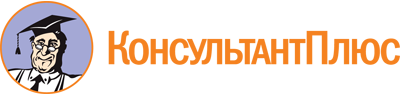 Постановление Губернатора Курской области от 11.10.2021 N 449-пг
(ред. от 17.08.2023)
"О проведении областного ежегодного конкурса "Лучшее территориальное общественное самоуправление Курской области"
(вместе с "Положением о проведении областного ежегодного конкурса "Лучшее территориальное общественное самоуправление Курской области", "Сметой расходов на проведение областного ежегодного конкурса "Лучшее территориальное общественное самоуправление Курской области")Документ предоставлен КонсультантПлюс

www.consultant.ru

Дата сохранения: 19.11.2023
 Список изменяющих документов(в ред. постановлений Губернатора Курской областиот 28.10.2022 N 312-пг, от 15.12.2022 N 416-пг, от 17.08.2023 N 259-пг)Список изменяющих документов(в ред. постановления Губернатора Курской областиот 17.08.2023 N 259-пг)N п/пНаименование критерияКоличество балловПо номинации "Лучшая организация работы ТОС по привлечению граждан к участию в культурно-массовых, спортивных и профилактических мероприятиях"По номинации "Лучшая организация работы ТОС по привлечению граждан к участию в культурно-массовых, спортивных и профилактических мероприятиях"По номинации "Лучшая организация работы ТОС по привлечению граждан к участию в культурно-массовых, спортивных и профилактических мероприятиях"1.Количество культурно-массовых мероприятий, организованных и проведенных ТОС10 баллов за каждое мероприятие2.Количество спортивных мероприятий, организованных и проведенных ТОС10 баллов за каждое мероприятие3.Количество мероприятий по охране общественного порядка и профилактике правонарушений, организованных ТОС совместно с УМВД России по Курской области, проведение бесед, встреч, рейдов10 баллов за каждое мероприятие4.Количество граждан, принявших участие в культурно-массовых мероприятиях, от общего количества жителей, проживающих на территории, на которой осуществляется ТОС (%)до 10% жителей - 10 баллов;от 10 до 20% жителей - 30 баллов;свыше 20% жителей - 50 баллов5.Количество дворовых команд, принявших участие в спортивных мероприятиях, организованных и проведенных ТОСдо 2 команд - 10 баллов;до 4 команд - 20 баллов;свыше 5 команд - 30 баллов6.Количество граждан, принявших участие в мероприятиях по охране общественного порядка и профилактике правонарушенийдо 50 чел. - 10 баллов;от 50 до 100 чел. - 20 баллов;свыше 100 чел. - 30 баллов7.Проведение мероприятий в рамках участия в международных, всероссийских, региональных акциях и проектах, проводимых на территории Курской области20 балловПо номинации "Лучшая организация работы ТОС по привлечению граждан к участию в благоустройстве территории"По номинации "Лучшая организация работы ТОС по привлечению граждан к участию в благоустройстве территории"По номинации "Лучшая организация работы ТОС по привлечению граждан к участию в благоустройстве территории"1.Количество созданных объектов благоустройства на территории ТОС25 баллов за каждый объект2.Количество мероприятий по благоустройству и озеленению территории ТОС10 баллов за каждое мероприятие3.Количество граждан, принявших участие в мероприятиях по благоустройству и озеленению, от общего количества жителей, проживающих на территории, на которой осуществляется ТОСдо 10% жителей - 10 баллов;от 10 до 20% жителей - 30 баллов;свыше 20% жителей - 50 баллов4.Количество посаженных деревьев и кустарников силами ТОСдо 50 деревьев (кустарников) - 10 баллов;от 50 до 100 деревьев (кустарников) - 20 балловсвыше 100 деревьев (кустарников) - 30 баллов5.Проведение мероприятий в рамках участия в международных, всероссийских, региональных акциях и проектах, проводимых на территории Курской области20 балловВ номинации "Лучшая организация работы ТОС по привлечению граждан к участию в мероприятиях по оказанию помощи социально незащищенным слоям населения"В номинации "Лучшая организация работы ТОС по привлечению граждан к участию в мероприятиях по оказанию помощи социально незащищенным слоям населения"В номинации "Лучшая организация работы ТОС по привлечению граждан к участию в мероприятиях по оказанию помощи социально незащищенным слоям населения"1.Количество мероприятий, организованных ТОС во взаимодействии с комиссией по делам несовершеннолетних и защите их прав10 баллов за каждое мероприятие2.Количество мероприятий, организованных ТОС во взаимодействии с организациями социальной защиты населения10 баллов за каждое мероприятие3.Количество благотворительных мероприятий и мероприятий взаимопомощи, организованных ТОС10 баллов за каждое мероприятие4.Количество граждан, которым была оказана адресная помощь3 балла за каждого гражданина, которому была оказана помощь5.Проведение мероприятий в рамках участия в международных, всероссийских, региональных акциях и проектах, проводимых на территории Курской области20 балловСписок изменяющих документов(в ред. постановлений Губернатора Курской областиот 15.12.2022 N 416-пг, от 17.08.2023 N 259-пг)СмирновАлексей Борисович- первый заместитель Губернатора Курской области - Председатель Правительства Курской области (председатель комиссии)ЛобовЕвгений Владимирович- министр внутренней и молодежной политики Курской области (заместитель председателя комиссии)ШелестВладислав Александрович- исполнительный директор Ассоциации "Совет муниципальных образований Курской области" (секретарь комиссии, по согласованию)ВедутовОлег Витальевич- министр информации и общественных коммуникаций Курской областиДроганАнатолий Анатольевич- заместитель министра внутренней и молодежной политики Курской области - начальник управления по взаимодействию с органами местного самоуправления Министерства внутренней и молодежной политики Курской областиКорпунковИгорь Владимирович- председатель Ассоциации "Совет муниципальных образований Курской области", Глава города Курчатова (по согласованию)КанунниковаНаталья Николаевна- председатель комитета внутренней политики, кадров и профилактики коррупционных и иных правонарушений Администрации города Курска (по согласованию)ЛазаревАлексей Иванович- председатель Союза "Федерация организаций профсоюзов Курской области", председатель Общественной палаты Курской области (по согласованию)МулевинАлександр Владимирович- министр жилищно-коммунального хозяйства и ТЭК Курской областиПоляковКонстантин Олегович- заместитель Председателя Правительства Курской области - министр природных ресурсов Курской областиСукноваловаТатьяна Алексеевна- министр социального обеспечения, материнства и детства Курской области